RESOLUTION NO.__________		RE:	CERTIFICATE OF APPROPRIATENESS UNDER THE			PROVISIONS OF THE ACT OF THE 			LEGISLATURE 1961, JUNE 13, P.L. 282 (53			SECTION 8004) AND BETHLEHEM ORDINANCE NO.			3952 AS AMENDED.		WHEREAS, it is proposed to replace trim and windows and to repaint brick, stucco, foundation, wood cornice, brackets, storefronts, windows, window frames, sills, chimneys and entrance ceilings at 559 Main St.		NOW, THEREFORE, BE IT RESOLVED by the Council of the City of  that a Certificate of Appropriateness is hereby granted for the proposal.		  			Sponsored by: (s)											            (s)							ADOPTED BY COUNCIL THIS       DAY OF 							(s)													  President of CouncilATTEST:(s)							        City ClerkHISTORICAL & ARCHITECTURAL REVIEW BOARDAPPLICATION #3:  OWNER: 	           __________________________________________________________________The Board upon motion by Connie Glagola and seconded by Marsha Fritz adopted the proposal that City Council issue a Certificate of Appropriateness for the following:  	1.   Replace windows with new Pella Architect Series wood sash 7/8” simulated                  divided  lights.2.   The trim to match wood profiles and include new cap flashings on window heads      and storefront cornices.3.   Rail and style sizes will match as well as the exterior colors. 4.   The motion was unanimously approved.__________________________________________________________________________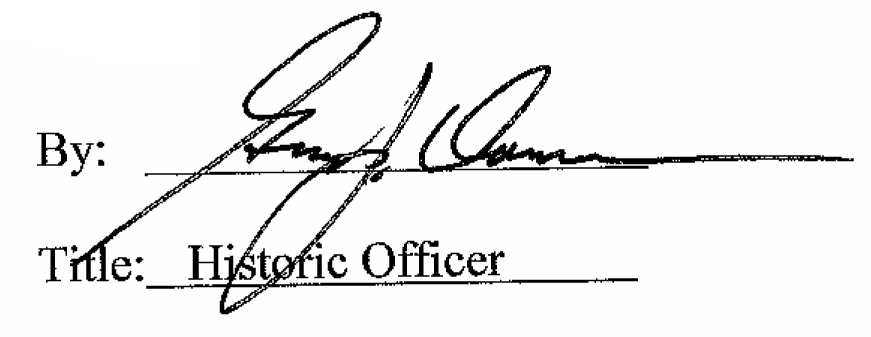 Date of Meeting: July 6, 2016